text impressionsTerms“President of the United States”“proclamation”“war measure”“declare“slaves”“states in rebellion”“forever free”“such persons”“received into the Armed Services”“act of justice”“military necessity”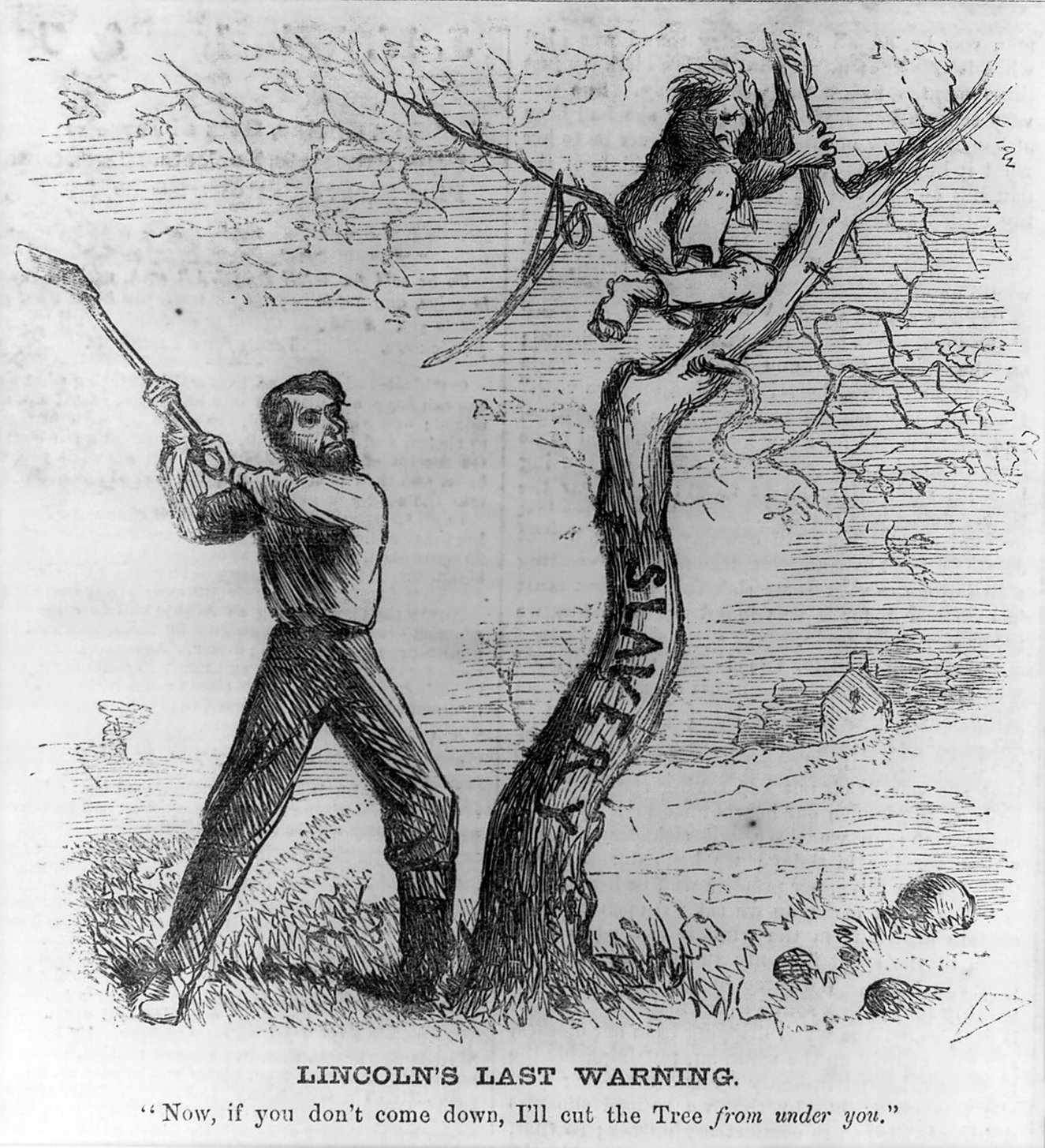 Source: Bellew, Frank. (1862). Lincoln’s last warning. Library of Congress; reproduction number LC-USZ62-48218. Retrieved from https://commons.wikimedia.org/wiki/File:Lincoln%27s_Last_Warning,_October_1862.jpgPrediction StatementRevised Prediction Statement